Name of Teaching Staff: KEKA   RANA KEKA   RANA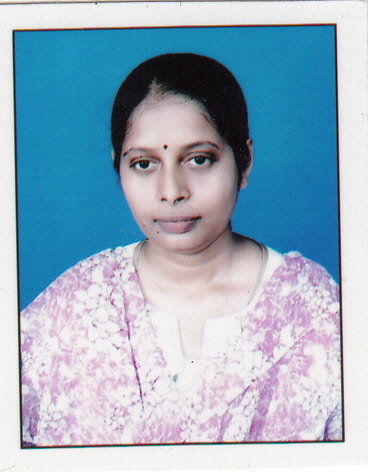 Designation: Assistant  Professor Assistant  ProfessorDepartment:Chemical EngineeringChemical EngineeringMobile No.: 9735206244Email-id: kekarana28@gmail.comEmail-id: kekarana28@gmail.comDate of Joining the Institution: 12/06/09 12/06/09Qualification with Class Grade UGPGPHDQualification with Class Grade  	1st Class1st Class 	Pursuing Total Experience in years TeachingIndustryResearchTotal Experience in years 10 yrs7 yrsPapers PublishedNationalInternational013PhD Guide? Give field & UniversityFieldUniversityMembrane Separation, Waste water treatmentPhDs/ Projects GuidedPhDs:Projects at Masters Level 	01Books Published/IPRs/ PatentsProfessional MembershipsLife member, IIChE (Membership No.  -  LAM 37868); Associate member, IEI (AM175452-4)Life member, IIChE (Membership No.  -  LAM 37868); Associate member, IEI (AM175452-4)Life member, IIChE (Membership No.  -  LAM 37868); Associate member, IEI (AM175452-4)Consultancy ActivitiesAwardsReceived Gold Medal for holding First Class, First position in M.Tech in Chemical Engg., Calcutta University.Received Gold Medal for holding First Class, First position in M.Tech in Chemical Engg., Calcutta University.Received Gold Medal for holding First Class, First position in M.Tech in Chemical Engg., Calcutta University.Grants FetchedInteraction with Professional InstitutionsIndian Institute of Chemical Engineers (IIChE), The Institute of Engineers (India)(IEI)Indian Institute of Chemical Engineers (IIChE), The Institute of Engineers (India)(IEI)Indian Institute of Chemical Engineers (IIChE), The Institute of Engineers (India)(IEI)